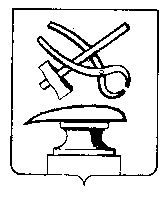  АДМИНИСТРАЦИЯ ГОРОДА КУЗНЕЦКА ПЕНЗЕНСКОЙ ОБЛАСТИПОСТАНОВЛЕНИЕот ___________ № __________г. КузнецкО внесении изменений в постановление администрации города Кузнецка от 18.07.2019  № 1018 «Об организации горячего питания обучающихся общеобразовательных организаций города Кузнецка»  В целях  приведения нормативных правовых актов в соответствие с действующим законодательством,  руководствуясь  ст. 28 Устава города Кузнецка Пензенской области, АДМИНИСТРАЦИЯ ГОРОДА КУЗНЕЦКА ПОСТАНОВЛЯЕТ:Внести в постановление администрации города Кузнецка от 18.07.2019 № 1018 «Об организации горячего питания обучающихся общеобразовательных организаций города Кузнецка» (далее-Постановление) следующее изменение: 1.1. Часть 2 пункта 2 Постановления изложить в следующей редакции:«2)  Обучающимся муниципальных общеобразовательных организаций города Кузнецка, признанным в установленном порядке детьми с ограниченными возможностями здоровья, бесплатное двухразовое питание. Обучающимся с ограниченными возможностями здоровья, осваивающим образовательные программы начального общего, основного общего и среднего общего образования на дому, предоставляется денежная компенсация бесплатного двухразового питания в размере и порядке, устанавливаемых Правительством Пензенской области.».1.2. Часть 7 пункта 2 Постановления изложить в следующей редакции:«7)  организация горячего питания для обучающихся, получающих начальное общее образование в общеобразовательных организациях города Кузнецка из расчета 78,35 рублей в день.».2. Настоящее постановление подлежит официальному опубликованию и вступает в силу с 1 января 2022 года.3. Контроль за выполнением настоящего постановления возложить на заместителя главы администрации города Кузнецка Малкина И.А.Глава администрации города Кузнецка                                   С.А. Златогорский